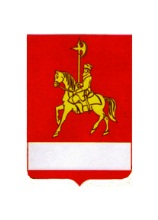 АДМИНИСТРАЦИЯ КАРАТУЗСКОГО РАЙОНАПОСТАНОВЛЕНИЕ09.12.2022                                    с. Каратузское                                      № 1012-пО внесении изменений в постановление администрации Каратузского района от 25.07.2012 года № 994-п «Об утверждении Положения о межведомственной комиссии по социальной профилактике правонарушений на территории Каратузского района»В связи с произошедшими изменениями в структурных подразделениях администрации Каратузского района, руководствуясь ст. ст. 26, 27.1 Устава Муниципального образования «Каратузский район», ПОСТАНОВЛЯЮ:1. Внести изменения в приложение № 2 к постановлению администрации Каратузского района от 25.07.2012  № 994-п «Об утверждении Положения о межведомственной комиссии по социальной профилактике правонарушений на территории Каратузского района» изложив его согласно приложению.2. Контроль за исполнением настоящего постановления возложить на А.А. Савина – заместителя главы района по социальным вопросам. 3. Постановление вступает в силу в день, следующий за днем его официального опубликования в периодичном печатном издании Вести муниципального образования «Каратузский район».И.о. главы района                                                                                   Е.С. Мигла                                                              Приложение к постановлению                                                                                        администрации Каратузского района                                                                                                                                      от 09.12.2022. № 1012-пСОСТАВмежведомственной комиссии по социальной профилактике правонарушений на территории Каратузского района	Председатель комиссии:- А.А. Савин – заместитель главы района по социальным вопросам;	Заместитель председателя комиссии:- С.М. Липин – заместитель начальника ОП № 2 МО МВД России «Курагинский» (по согласованию);	Секретарь комиссии:- Л.И. Яшнева – ведущий специалист по опеке и попечительству совершеннолетних граждан администрации Каратузского района;	Члены комиссии:- А.А. Машковцев – старший инспектор Курагинского МФ ФКУ УИИ ГУФСИН России по Красноярскому краю (по согласованию);- Т.Г. Серегина – руководитель Управления образования администрации Каратузского района;- Т.А. Пинчук – главный врач КГБУЗ «Каратузская РБ»;- А.А. Козин – начальник отдела культуры, молодежной политики и туризма администрации Каратузского района;- О.И. Крючкова – директор КГБУ СО «КЦСОН «Каратузский» (по согласованию);- И.Л. Шункина – директор КГКУ «ЦЗН Каратузского района» (по согласованию);- А.В. Бондарь – военный комиссар Каратузского района Красноярского края (по согласованию);- А.В. Анисимова – ведущий специалист администрации Каратузского района, ответственный секретарь КДНиЗП администрации Каратузского района:- И.Г. Ненилина – начальник отдела экономики, производства и развития предпринимательства администрации Каратузского района;- С.И. Бакурова – депутат районного Совета депутатов;- Иерей Анатолий (Оглоблин) – настоятель храма Петра и Павла (по согласованию);- Г.В. Дэка – председатель районного совета ветеранов Каратузского района (по согласованию).